UNIVERSIDAD DE PUERTO RICORECINTO DE RIO PIEDRASFACULTAD DE EDUCACION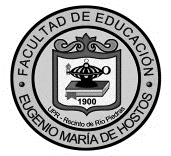 BACHILLERATO EN ARTES EN EDUCACIÓNCON CONCENTRACIÓN EN MÚSICATotal 132 créditos												Revisado  2012-2018*	Los estudiantes serán ubicados en estos cursos de acuerdo a la puntuación de aprovechamiento en el College  Board en español e inglés.**	Requisito Certificación de Maestros DE (Reglamento 2012)***	El estudiante deberá tomar un examen diagnóstico para poder ser admitido al Curso MUSI 3275 (Lectura y Dictado I)	 Bachillerato en Artes en Educación					               CON CONCENTRACION EN MUSICA42crs	Cursos de Educación General6	Español*6	Inglés*6	Ciencias Sociales	6	Ciencias Naturales	3crs en CIBI y  3crs en CIFI3	Pensamiento Lógico Matemático6 	Humanidades6	Literatura3	Arte46crs	Cursos Medulares 3	FAED 4001, 4002, 4003			Seminario Reflexivo I, II, III3	EDFU 3011					Fundamento del Desarrollo Humano3	EDFU 3012					Fundamentos de la Psicología Educativa3	EDFU 3007					Fundamentos Sociales de la Educación3	EDFU 4019					Fundamentos Filosóficos de la Educación3	EDFU 3013					Evaluación del Aprendizaje3	EDPE 4255					Artes del Lenguaje en las Áreas Curriculares3	EDPE 4151					Currículo y Metodología de la Enseñanza de la Música en la Escuela Elemental3	EDPE 4152					Currículo y Metodología de la Enseñanza de la Música en la Escuela Secundaria 4	EDPE 4356					Práctica Docente3	EDES 4006					Naturaleza y Necesidades de los Educandos Excepcionales3	TEED 3018	ó                     TEED 3017                                                                                             Integración de la tecnología y el uso de la computadora en el currículo del Nivel Secundario ó Elemental3	HIST _____				Historia de Puerto Rico3	EDFU 4007					Principios de Investigación3	HIST ____**				Electiva en Historia de Estados Unidos38crs	Cursos de Concentración 4	MUSI 3275					Lectura y Dictado I4	MUSI 4061					Lectura y Dictado II2	MUSI 4062					Lectura y Dictado III4	MUSI 3115					Armonía Diatónica3	MUSI 3025	 o su equivalente		                    Romanticismo e Impresionismo 2	MUSI 3045 ó				Música y Músicos de Puerto Rico ó                    MUSI 3125	                              			Desarrollo Histórico de la Música de Puerto Rico1	MUSI 3276					Piano Básico I1	MUSI 4003					Piano Básico II6	MUSI ____					Técnica Instrumental ó Vocal I-VI4	MUSI 4177	 ó				Dirección Instrumental ó    	MUSI 4175					Dirección Coral3	MUSI 4015	 o su equivalente			Barroco y Clasicismo 1 	MUSI ____					Agrupación (Coro, Banda, Coro Campanas, Conjunto Criollo, Música de Cámara, otros)1	EDPE 4091					Seminario I: 	Instrumentos de Orquesta y Banda1	EDPE 4092					Seminario II: 	Agrupaciones Escolares1	EDPE 4093					Seminario III:	Nuevas Tendencias en Educación Musical6 crs	Electivas Libres132	Total de créditos *Los estudiantes serán ubicados en estos cursos de acuerdo a la puntuación de Aprovechamiento Académico en el College Board en Español e Inglés.**Requisito para la Certificación de Maestros del DE (Reglamento2012).Además de la preparación académica y profesional requerida, así como otros requisitos, se ha propuesto que todo aspirante deberá tener un índice académico general y de concentración, según se indica a continuación:Revisado 2012-2018CréditosCursos RequeridosCursos RequeridosPre-RequisitosPRIMER AÑOPRIMER AÑOPrimer SemestrePrimer Semestre3ESPA*Español Básico I3INGL*Inglés Básico I3CISO 3121Ciencias Sociales I3HUMAHumanidades I4MUSI 3275Lectura y Dictado IMUSI 3175 y 3176 o en su lugar haber aprobado el examen diagnóstico que ofrece el DEPTO DE MUSICA-HUM***3EDFU 3011Fundamento del Desarrollo HumanoSegundo SemestreSegundo Semestre3ESPA*Español Básico II3INGL*Inglés Básico II3HUMAHumanidades II3EDFU 3012Fundamento de la Psicología EducativaEDFU 30111FAED 4001Seminario Reflexivo Profesional IConcurrente con EDFU 30123CISO 3122Ciencias Sociales II4MUSI 4061Lectura y Dictado IIMUSI 32751MUSI 3276Piano Básico IMUSI 3175 y MUSI 3176 ó examen diagnósticoSEGUNDO AÑOSEGUNDO AÑOPrimer SemestrePrimer Semestre3______Pensamiento Lógico Matemático111EDPE 4091EDPE 4092EDPE 4093Seminario I – Instrumentos de Orquesta y BandaSeminario II – Agrupaciones escolaresSeminario III – Nuevas Tendencias en la Educación Musical2MUSI 4062Lectura y Dictado IIIMUSI 4061-Lectura y Dictado II1MUSI _____Técnica Instrumental o Vocal I3MUSI 4015 o equivalenteBarroco y Clasicismo3EDFU 3013Evaluación del AprendizajeEDFU 3011 Y 30123CIFI _____Ciencias Físicas  (Se recomienda CIFI 3007)Segundo SemestreSegundo Semestre3_____Literatura1MUSITécnica Instrumental ó Vocal  IIMUSI _____, Técnica Instrumental ó Vocal I1MUSI 4003Piano Básico IIMUS 3276, Piano Básico I 3CIBI ____Ciencias Biológicas3TEED 3018 ó TEED 3017Integración de la Tecnología y el Uso de la Computadora en el Currículo del Nivel Secundario ó del Nivel Elemental3EDFU 3007Fundamentos Sociales de la Educación3EDFU 4019Fundamentos Filosoficos de la EducaciónTERCER AÑOTERCER AÑOPrimer SemestrePrimer Semestre1MUSITécnica Instrumental ó Vocal IIIMUSI _____, Técnica Instrumental ó Vocal I al II4MUSI 3115Armonía DiatónicaMUSI 32753______________Literatura3MUSI 4025 o equivalenteRomanticismo o ImpresionismoMUSI 40153EDFU 4007Principios de Investigación1MUSI _____Agrupación (Coro, Banda, Coro de Campanas, Conjunto Criollo, Música de Cámara entre otros)Segundo SemestreSegundo Semestre1MUSITécnica Instrumental  ó Vocal IVMUSI ___, Técnica Instrumental ó Vocal I  al III3HIST 3241ó 3242Historia de Puerto Rico4MUSI 4177       óMUSI 4175Dirección InstrumentalDirección Coral31EDPE 4151FAED 4002Currículo y Metodología de la Enseñanza de Música en la Escuela ElementalSeminario Reflexivo Profesional II65%  cursos concentración con C o más, educación general, medulares/profesionales  y  FAED 4001.Concurrente con EDPE 41513EDPE 4255Artes Lenguaje en las Areas Curriculares3EDES 4006Naturaleza y Necesidades de los Educandos ExcepcionalesCUARTO AÑOCUARTO AÑOPrimer SemestrePrimer Semestre3HIST ____**Electiva en Historia de Estados Unidos3_____Electiva Libre3_____Electiva Libre3_____Arte3EDPE 4152Currículo y Metodología de la Enseñanza de Música a nivel secundario  (Es requisito asistir a Zona de Talleres de Escritura)EDPE 4151, y el 85% de los cursos de concentración aprobados con C o más, cursos medulares/profesionales, educación general, FAED 4001 y FAED 4002. 2MUSI 3045 óMUSI 3125Música y Músicos de Puerto Rico óDesarrollo Histórico de la Música de Puerto Rico MUSI 3175 y 31761MUSI ____Técnica instrumental o Vocal VMUSI ___ Técnica Instrumental o Vocal I al IVSegundo SemestreSegundo Semestre41EDPE 4356FAED 4003Práctica Docente Seminario Reflexivo Profesional IIIEDPE 4151 y EDPE 4152 y  el 95% cursos aprobadosConcurrente con EDPE 4356 (Prerrequisitos: FAED 4001 y FAED 4002)1 MUSI____Técnica Instrumental o Vocal VIMUSI ____ Técnica Instrumental o Vocal I al VAÑO ESCOLARINDICE ACADEMICO GENERAL Y DE CONCENTRACION O ESPECIALIDAD (ESCALA 0.00 – 4.00)2009 hasta el 30 de junio de 20132.501 de julio 2013 hasta el 30 de junio 20162.801 de julio de 2016 EN ADELANTE3.00